Publicado en Madrid el 25/06/2020 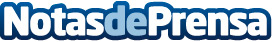 ReSound Pro, todo ReSound en la pantalla del audioprotesistaLa marca danesa lanza esta plataforma en la que reúne toda su relación con los audioprotesistas:  sistema de pedidos online, información sobre productos, material de marketing, facturas, envíos, tutoriales, descarga de software, cursos y más, en lo que es un paso adelante en cuanto a la digitalización con la quiere abanderar el sectorDatos de contacto:Javier Bravo606411053Nota de prensa publicada en: https://www.notasdeprensa.es/resound-pro-todo-resound-en-la-pantalla-del Categorias: Internacional Medicina Imágen y sonido Telecomunicaciones E-Commerce Software Cursos Digital http://www.notasdeprensa.es